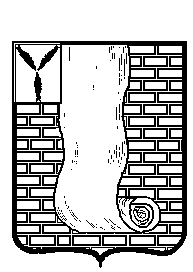                                                        СОВЕТМУНИЦИПАЛЬНОГО ОБРАЗОВАНИЯ ГОРОД КРАСНОАРМЕЙСК КРАСНОАРМЕЙСКОГО МУНИЦИПАЛЬНОГО РАЙОНА САРАТОВСКОЙ ОБЛАСТИР Е Ш Е Н И ЕОб утверждении Положения  об оплате труда работников муниципального бюджетного учреждения «Благоустройство» г. КрасноармейскВ соответствии с Трудовым кодексом РФ, Федеральным законом от 6 октября 2003 г. № 131-ФЗ «Об общих принципах организации местного самоуправления в Российской Федерации», Уставом муниципального образования город Красноармейск Красноармейского муниципального района Саратовской области, Совет муниципального образования город Красноармейск Красноармейского муниципального района Саратовской области РЕШИЛ:  1. Утвердить Положение об оплате труда работников муниципального бюджетного учреждения «Благоустройство» г. Красноармейск, согласно Приложению № 1.2. Опубликовать настоящее решение путем размещения на официальном сайте администрации Красноармейского муниципального района в информационно-телекоммуникационной сети «Интернет».И.о. глава муниципального образованиягород Красноармейск                                                                     А.В. КуклевПоложениеоб оплате труда работников муниципального бюджетного учреждения «Благоустройство» г. Красноармейск Общее положение1.1. Настоящее Положение разработано в соответствии с Трудовым кодексом РФ, Федеральным законом Российской Федерации от 3 ноября 2006г. № 174 – ФЗ «Об автономных учреждениях».1.2. Заработная плата работников МБУ «Благоустройство»                         г. Красноармейск состоит из должностного оклада, выплат компенсационного характера и иных  дополнительных выплат.Должностной оклад2.1. Должностной оклад для работников МБУ «Благоустройство»                         г. Красноармейск утверждается решением Красноармейского районного Собрания.2.2. Индексация должностных окладов работников учреждения, может производиться не реже одного раза в год для обеспечения повышения заработной платы, включая индексацию заработной платы в связи с ростом потребительских цен на товары и услуги.3. Выплаты компенсационного характера       3.1. К компенсационным выплатам к должностному окладу относятся:- премия по результатам работы за месяц.3.2. Премирование работников МБУ «Благоустройство» г. Красноармейск по результатам работы  производится ежемесячно.Премия устанавливается в размере 30 % должностного оклада.3.3. Выплата премии производится  в пределах установленного фонда оплаты труда.3.4. В случае увольнения работников МБУ «Благоустройство»                     г. Красноармейск в расчетном  периоде премия начисляется за фактически отработанное время. 3.5. Премия, выплаченная в соответствии с настоящим Положением, учитываются при исчислении среднего заработка для назначения государственной пенсии, пособий по временной нетрудоспособности, при уходе в очередной ежегодный оплачиваемый отпуск.4. Материальная помощь4.1.Материальная помощь является единовременной выплатой, предоставляемой по личному заявлению работающего, и выплачивается один раз в финансовый год в размере до двух должностных окладов.4.2. По желанию работающего оказание материальной помощи может быть приурочено к его очередному ежегодному оплачиваемому отпуску.По просьбе работающего материальная помощь может быть ему выплачена в иной срок.4.3. Право на получение материальной помощи у вновь принятого работающего, возникает по истечении шести месяцев со дня заключения с ним трудового договора.В случае если право на получение материальной помощи возникает у работающего в году, в котором с ним был заключен трудовой договор, но период работы составляет менее 6 месяцев, материальная помощь ему выплачивается в размере одного должностного оклада с учетом установленных ежемесячных выплат, в связи с экономией фонда оплаты труда.                    Приложение № 1                     к настоящему ПоложениюРазмеры должностных окладов работников МБУ «Благоустройство»          г. Красноармейск от10.03.2023№19от10.03.2023№19Приложение к решениюСовета муниципального образования город Красноармейск                                        от    10.03.2023  №  19        Наименование должностиОклад(руб.)12Директор30770Специалист высшей категории17270Рабочий по благоустройству17270